ПОЛОЖЕНИЕО ТРЕТЬЕМ  ЕДИНОМ ДЕТСКОМ ДИКТАНТЕ«РУССКИЙ ЯЗЫК - СВЯЩЕННЫЙ»ОБЩИЕ ПОЛОЖЕНИЯ1.1. Настоящее Положение определяет статус, цели и задачи ТРЕТЬЕГО ЕДИНОГО ДЕТСКОГО ДИКТАНТА «РУССКИЙ ЯЗЫК - СВЯЩЕННЫЙ».1.2. Третий единый детский диктант «Русский язык - священный» (далее по тексту «Диктант») проводится в рамках реализации мультикультурной спартакиады «Восток-Запад» им. Александра Невского в рамках семинара «СОКРОВИЩНИЦА СПАСЕНИЯ: ДУШЕПОЛЕЗНОЕ ЧТЕНИЕ. ГЕРОИ ОТЕЧЕСТВА» при содействии Фонда президентских грантов.1.3. Единый детский диктант - образовательная акция в форме добровольного диктанта для детей.1.4. Диктант проводится в два этапа: школьный (отборочный) и итоговый (городской). В итоговом этапе конкурса принимают участие победители отборочного этапа. УЧРЕДИТЕЛИ И ПАРТНЕРЫ2.1.Учредитель третьего единого детского диктанта «Русский язык - священный» - частное общеобразовательное учреждение «Православная гимназия во имя святого благоверного великого князя Александра Невского № 11»2.2. Партнеры проекта: Управление образования Администрации города Нижний Тагил, Нижнетагильская епархия Русской православной церкви, телекомпания «Телекон», муниципальное бюджетное учреждение дополнительного образования городской Дворец детского и юношеского творчества, МБУК «Центральная городская библиотека».ЦЕЛИ И ЗАДАЧИ3.1. Цели:Организация сотрудничества работников городских библиотек, библиотек муниципальных школ и учителей литературы и русского языка образовательных учреждений в сфере развития и продвижения русского языка и русской словесности, развитие мотивации к душеполезному чтению среди детей и подростков через активные формы обмен педагогами опытом и публикацию методических материалов. Популяризация чтения современной русскоязычной литературы и формирование бережного отношения к речи среди подростков путем постижения лучших образцов душеполезного чтения, применения навыков чтения в активных формах и закрепление навыков грамотного письма при написании третьего единого детского диктанта как современной популярной формы развития и продвижения русского языка и русской словесности.Содействие сохранению и развитию русского языка в России и его продвижению через активные формы, сохранение и развитие грамотности среди детей и подростков.3.2. Задачи:Проведение масштабного мероприятия – Диктанта среди учащихся 1-10 классов как активной формы продвижения грамотности среди детей и подростков.Выявление и поддержка обучающихся, овладевших навыками грамотного письма, поддержка одаренных детей;Выявление уровня практической грамотности обучающихся;Активизация внеурочной деятельности, направленной на формирование прочных орфографических навыков обучающихся.УЧАСТНИКИ4.1. Участниками Диктанта являются обучающиеся  1-10 классов в возрасте от 6 до 18 лет.4.2. Диктант проводится в пяти возрастных категориях, соответствующих классам:- первая группа 1-2 класс;-вторая группа 3-4 класс;-третья группа 5-6 класс;-четвертая группа 7-8 класс.-пятая группа 9-10 класс4.3. Количество и состав участников первого этапа Диктанта определяется общеобразовательным учреждением. Участники второго этапа – не более 1 ученика от каждой параллели, определяются образовательным учреждением, согласно условиям, указанным оргкомитетом Диктанта. На участие в итоговом этапе Диктанта от образовательного учреждения подается в установленные сроки заявка в адрес оргкомитета по утвержденной форме (Приложение 1).ПРОВЕДЕНИЕ ДИКТАНТА5.1. Первый этап проводится в образовательном учреждении. Условия участия в первом этапе: согласие родителей,добровольность, чтение рекомендуемой литературы из списка, указанного в Приложении 2 (на выбор из списка, соответствующего классу, в котором учится участник необходимо прочитать не менее двух произведений), ответ на вопрос по каждому из текстов, выбранных обучающимися для чтения, вопросы задаются учителем образовательного учреждения (устная форма)написание диктанта, текст которого выбирается образовательным учреждением самостоятельно, рекомендованы адаптированные или оригинальные тексты по произведениям, указанным в Приложении 2, разборчивый почерк, правильное соединение слов, правильный графический образ буквы.     Сроки проведения отборочного этапа Диктанта - до 14.03.2021. По заявкам ОУ будет создана рассылка видеозаписи чтения диктанта от учителей православной гимназии. Рассылка планируется утром, время написания диктанта в п. 5.2. Учащиеся ОУ города пишут диктант самостоятельно под руководством руководителей – организаторов. Диктант пишется на БЛАНКЕ (Приложение 3,4). Бланки печатаются заранее (черно-белые) в зависимости от класса выбирается бланк для 1 -2 кл., и для 3-10 кл.     После чего руководители организаторы делают сканкопию и отправляют на адрес Kamaeva.natalya19662@gmail.com      Проверка работ осуществляется в течение 3-5 дней.24.03.2021г. публикуются результаты на сайте Православной гимназии.5.2. Текст диктанта для итогового этапа Диктанта определяется оргкомитетом.В школе открывается ссылка на видео, дополнительно присылается текст для чтения учителями школы. Итоговый Диктант проводится 17.03.2021г:для 1-2 классов в 13.30для 3-4 классов в 14.30для 5-6 классов в 13.30для 7-8 классов в 14.30для 9-10 классов в 14.30Прием заявок на участие в Диктанте производится по эл. адресу: Kamaeva.natalya19662@gmail.com до 14.03.2021г.5.3. Для оценки работ (определения победителей) формируется жюри из числа членов оргкомитета. Итоги Конкурса подводятся до 24.03.2021г.НАГРАЖДЕНИЕ УЧАСТНИКОВВсе участники Диктанта получают сертификаты, «отличники» награждаются дипломами, учителя, подготовившие «отличников» получают благодарственные письма.Участники диктанта получают сувениры, «отличники»  и их учителя – памятные призы.Торжественное награждение «отличников» и их учителей проводится 25 марта 2021 года (время уточняется) по адресу ул. Совхозная,5а здание Духовно-просветительского центра (ост. Трамвая «Ул. Совхозная», ост. марш.т. 32 «Православная гимназия»)Контакты для связи по вопросам участия в Диктанте: 41-72-12, 41-10-00, Kamaeva.natalya19662@gmail.com Камаева Наталья Васильевна, 89222053858 Адам Диана Александровна Приложение 1.Форма заявки на участие в итоговом этапе Диктанта На адрес: Kamaeva.natalya19662@gmail.com до 14.03.2021г.Заявкана участие в итоговом этапе ТРЕТЬЕГО  ЕДИНОГО ДЕТСКОГО ДИКТАНТА «РУССКИЙ ЯЗЫК – СВЯЩЕННЫЙ»От _________________________________________________________________(полное название ОУ)От образовательного учреждения принимаются заявки на участие в итоговом этапе Диктанта в количестве не более 1 обучающегося от параллели, не более 10 от ОУ (1-10 классы по 1 ученику).Просим полностью и разборчиво писать данные – их используют для награждения дипломами, благодарственными письмами и сертификатами.Приложение 2Список литературы, рекомендуемой для чтения на отборочном этапе1-4 классАлексеев С. Рассказы о Великой Отечественной войне.(в т.ч. «ШУБА» «ПЕРВАЯ КОЛОННА»)Артюхова Н. Светлана.Богомолов  В. « НЕОБЫКНОВЕННОЕ УТРО»Воронкова Л. Ф. Девочка из городаГолявкин В. Рисунок на асфальтеДрагунский В. Арбузный переулокКассиль  Л.  «Улица младшего сына» Кассиль Л. «ПАМЯТНИК СОВЕТСКОМУ СОЛДАТУ»Катаев В. Сын полкаМитяев  А.В. «МЕШОК ОВСЯНКИ»Митяев А. «Письмо с фронта»Михалков С. Быль для детейОсеева В.А. Васек Трубачев и его товарищиПаустовский К. Г. Похождения жука-носорогаПлатонов  А. Цветок на землеПлатонов А. НикитаСмирнов К. Сын артиллеристаЯковлев Ю. Девочки с Васильевского острова5-10 классАлексеев С. П. Александр Суворов Алексеев С.П. Брестская КрепостьАмлинский, В. И. Дед Мороз сорок третьего годаБуганов В. И. Полководцы ХVIII векаГеоргиевская, С. М. Галина мама Головин Н. Н. О детстве великого полководцаЕвсеенко, И. И. Третий день Жданов, Н. Г. Восьмое чудо Жданов, Н. Г. Ленинградская история Зощенко, М. М. Никогда не забудете (Рассказы о партизанах)Изюмский Б.В. «Красные погоны». Исторический роман о жизни полководца. Баландин Р. К. Сто великих гениевКассиль  Л. «Батарейный заяц»Кассиль Л. «Рассказ об отсутствующем»Катаев В. «Отче Наш»Наумов, Л. Н. Рядовой Мельников Наумов, Л. Н. Сапожник Воронов Нечаев Л. «Ходатайство»Михайлов О. Н. Суворов / Михайлов О. Н.Пантелеев Л.П. «Маринка»Родичев, Н. И. Лада-ладушка, В последней электричке, Только одного фашиста и др.Рощин, Б. А. Толстая, Т. Н. Соня Федин, К. А. Брат и сестра Черкашин, Г. А. Кукла Приложение 3. Бланк для 1-2 класса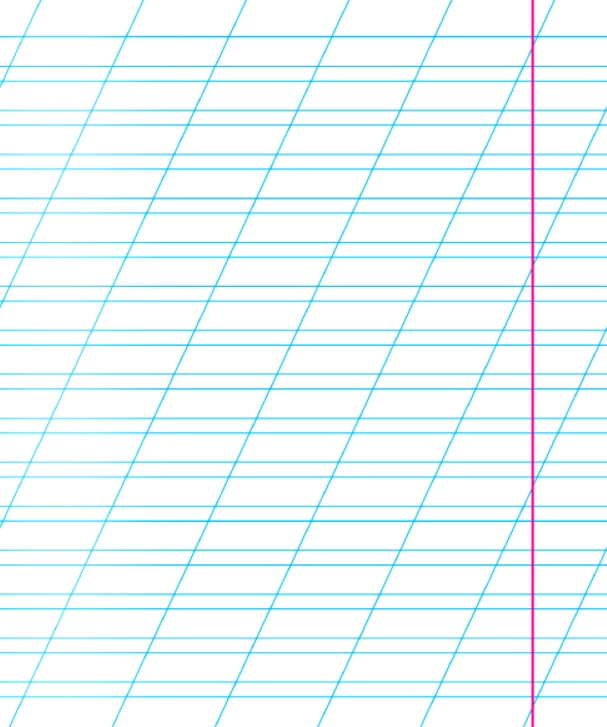 Приложение 4. Бланк для 3-10 кл.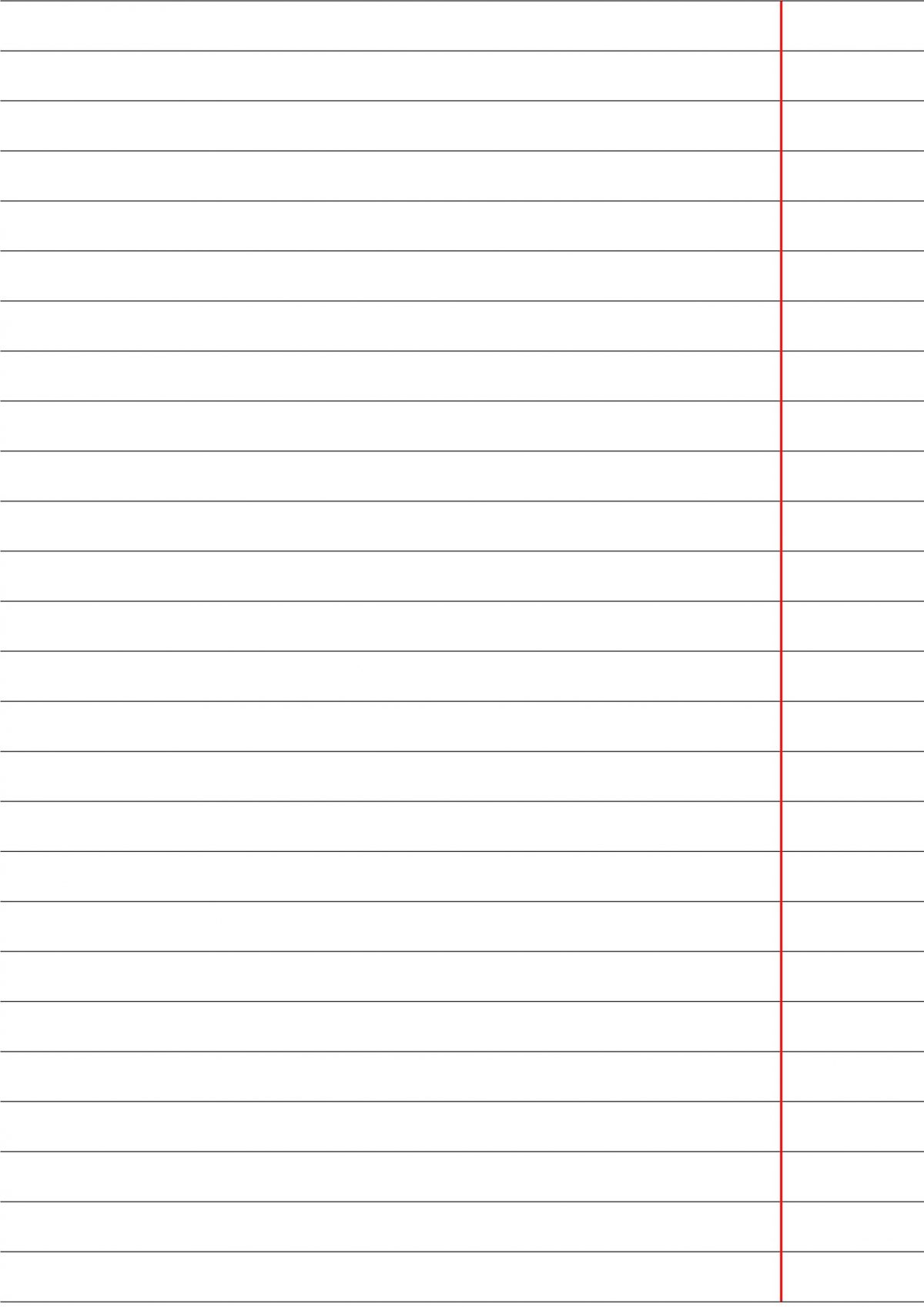 Краткая информация для организаторов и для рассылки родителямС 5.03.2021 по 17.03.2021 проводится Третий единый детский диктант «Русский язык - священный» (далее по тексту «Диктант») в рамках реализации семинара «СОКРОВИЩНИЦА СПАСЕНИЯ: ДУШЕПОЛЕЗНОЕ ЧТЕНИЕ. ГЕРОИ ОТЕЧЕСТВА» при содействии Фонда президентских грантов.Православная гимназия № 11 и партнеры проекта - Управление образования Администрации города Нижний Тагил, Нижнетагильская епархия Русской православной церкви, телекомпания «Телекон», МБУ ДО Городской Дворец детского и юношеского творчества (ГДДЮТ), МБУК «Центральная городская библиотека» приглашают учащихся 1-10 классов принять участие в мероприятиях данной акции.Для участия в Диктанте (отборочный и итоговый этапы) необходимо: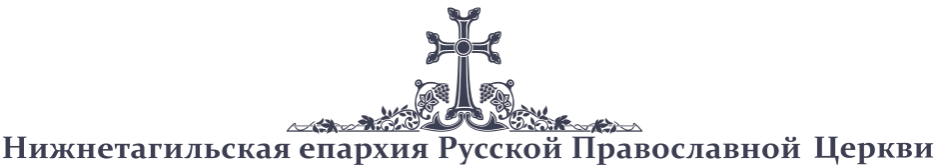 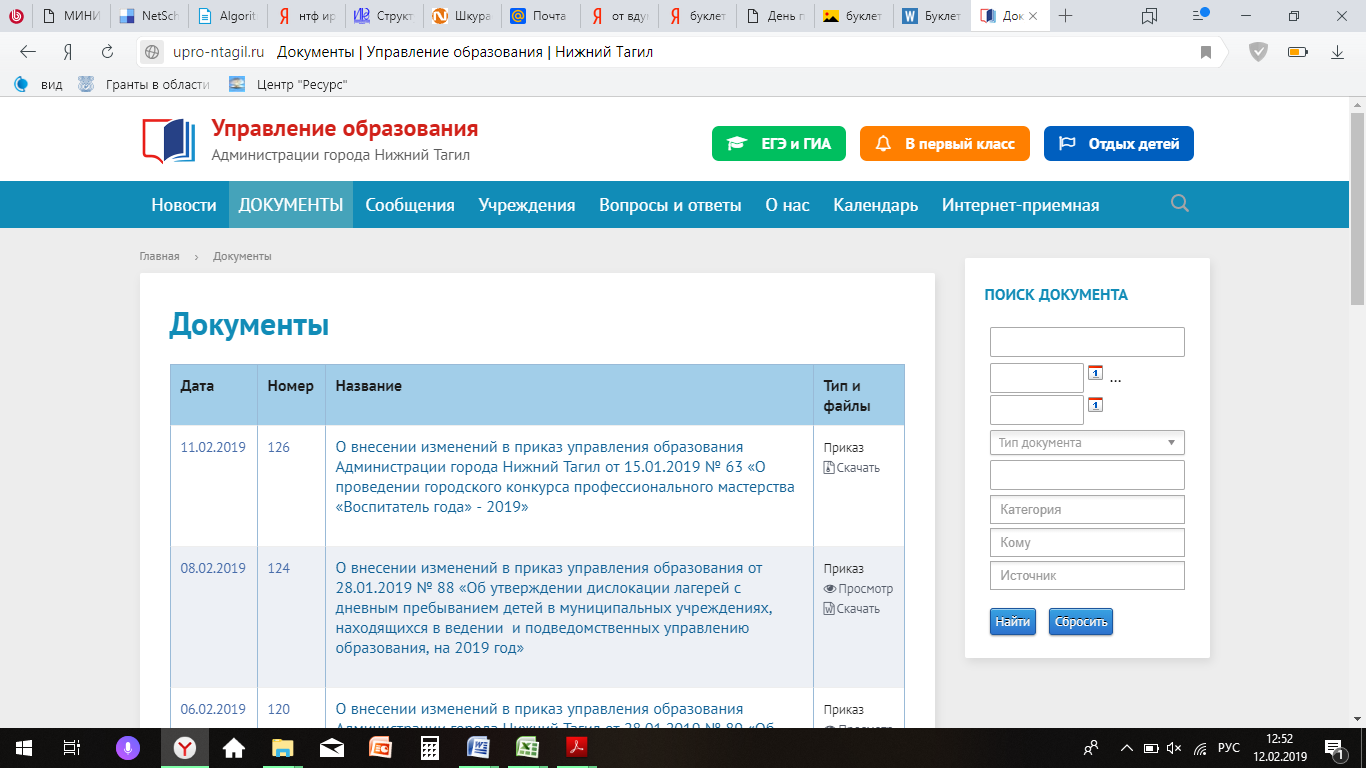 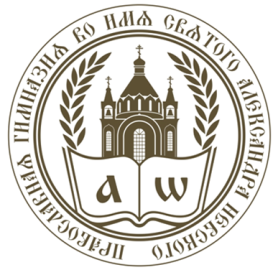 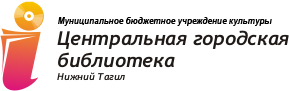 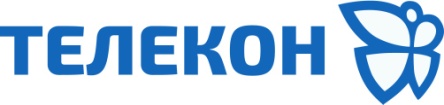 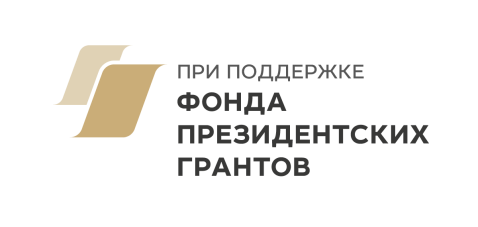 Класс Фамилия, имя, ребенкаФ. И. О.  (полностью)педагога, обучавшего участникаТелефон для связи/ эл.адрес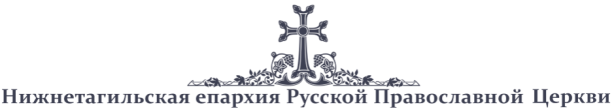 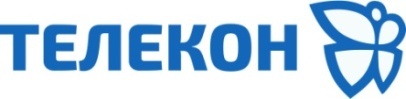 КлассШколаФамилия, ИмяКлассШколаФамилия, ИмяДатыМероприятияС 5 по 14 мартаЧтение книг из предложенного списка (книги можно получить в библиотеках города, в Православной гимназии№11 и др.)До 14 мартаНаписание диктантов отборочного этапа в образовательных учреждениях города.  В написании диктантов участвуют учащиеся, прочитавшие не менее 1 произведения из списка рекомендованных книг. Отбор участников итогового этапа диктанта. Подача заявки 17 мартаС 8.00 до 12.00Рассылка видеозаписи чтения  диктантов от учителей Православной гимназии №11 17 мартаИтоговый Диктант (выполняется  в школе)для 1-2 классов в 13.30для 3-4 классов в 14.30для 5-6 классов в 13.30для 7-8 классов в 14.30для 9-10 классов в 14.3017 мартаСканирование диктантов (бланки в приложении), пересылка на эл.адрес: Kamaeva.natalya19662@gmail.comВремя отправки – в течение 20 минут после проведения25 мартаТоржественное награждение «отличников» Третьего единого детского диктанта «Русский язык - священный» и их учителей Все участники Диктанта получают сертификаты, «отличники» награждаются дипломами, учителя, подготовившие «отличников» получают благодарственные письма.Учителя, принимающие участие в проверке и подведении итогов диктанта получат дипломы экспертов.